Erstelle eine multimediale Powerpoint zum Thema 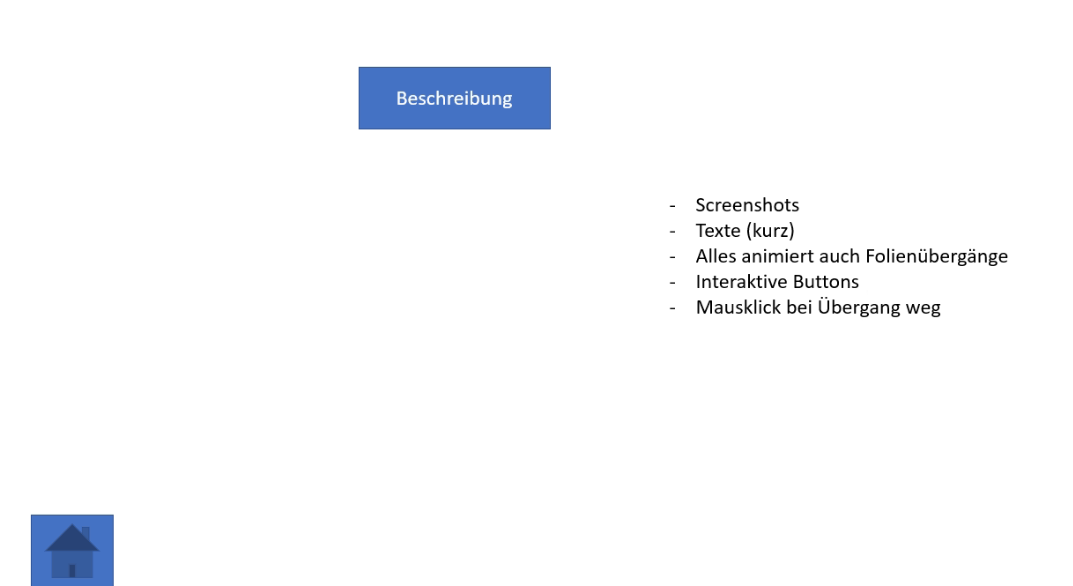 Online Speicher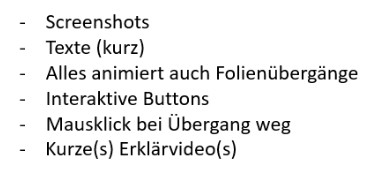 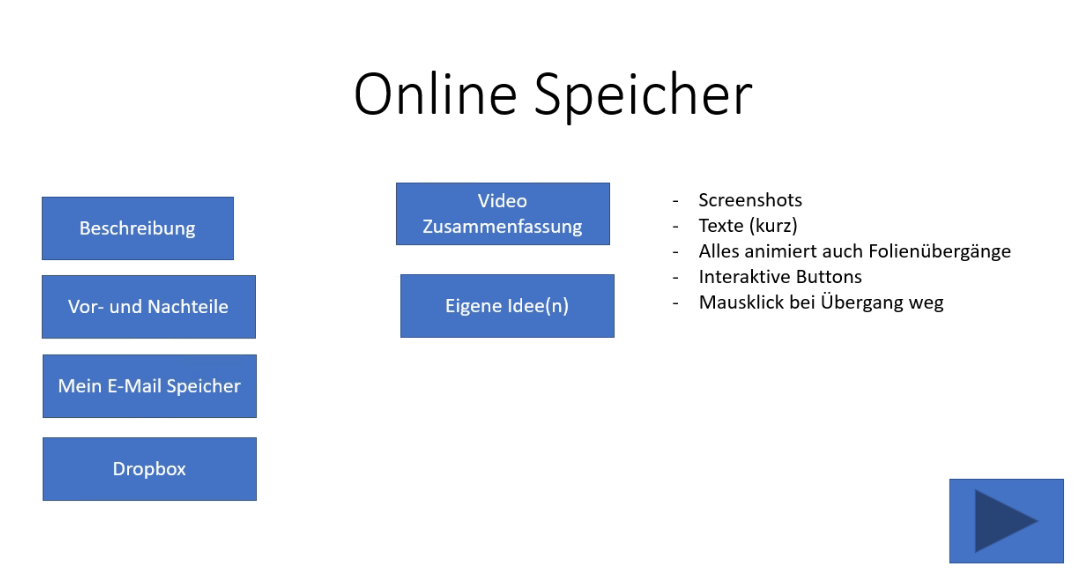 